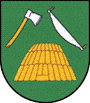             Obec Kľak v súlade s ustanovením § 4 ods.3 písm. c) a § 6 ods.2  zákona SNR č. 369/1990 Zb. o obecnom zriadení v znení neskorších predpisov a zákona č. 582/2004 Z.z. o miestnych daniach a miestnom poplatku za komunálne odpady a drobné stavebné odpady v znení neskorších predpisovv y d á v aNÁVRHVšeobecne záväzné nariadenie Obce Kľak č. 4/2020o miestnych daniachZákladné ustanovenie1. Obecné zastupiteľstvo v Kľaku podľa  § 11 ods. 4 pís. d), e) a g) zákona SNR č. 369/1990 Zb. o obecnom zriadení v znení neskorších predpisov r o z h o d l o, že v nadväznosti na § 2 ods.1 a § 98 zákona č. 582/2004 Z.z. o miestnych daniach a miestnom poplatku za komunálne odpady a drobné stavebné odpady v znení neskorších zmien a doplnkov z a v á d z a  s účinnosťou od 01. januára 2021 na kalendárny rok 2021 a ďalšie zdaňovacie obdobia tieto miestne dane:daň za psadaň za užívanie verejného priestranstvadaň za ubytovaniedaň za predajné automatydaň za nevýherné hracie prístroje   2. Zdaňovacím obdobím miestnych daní uvedených v ods. 1 písm. a/, d/, e/ je kalendárny rok.ČASŤ  PRVÁDaň za psaČl. 1DaňovníkDaňovníkom je fyzická osoba alebo právnická osoba, ktorá je :a/ vlastníkom psa alebob/ držiteľom psa, ak sa nedá preukázať, kto psa vlastníČl. 2Predmet danePredmetom dane za psa je pes starší ako 6 mesiacov chovaný fyzickou osobou alebo právnickou osobou.Predmetom dane za psa nie je:
a) pes chovaný na vedecké účely a výskumné účely,
b) pes umiestnený v útulku zvierat,
c) pes  so  špeciálnym výcvikom, ktorého vlastní alebo používa občan s ťažkým  zdravotným postihnutím.Čl. 3Základ daneZákladom dane je počet psov.Čl. 4Sadzba daneSprávca dane určuje sadzbu dane za jedného psa a kalendárny rok nasledovne:4,- € za psa držaného v rodinných domoch, ak daňovník chová viac psov, sadzba  dane za každého ďalšieho psa je tiež 4,- €.Čl. 5Vznik a zánik daňovej povinnostiDaňová povinnosť vzniká prvým dňom kalendárneho mesiaca nasledujúceho po mesiaci, v ktorom sa pes stal predmetom dane podľa čl. 2 ods. 1 a zaniká prvým dňom mesiaca nasledujúceho po mesiaci, v ktorom daňovník už nie je vlastníkom alebo držiteľom psa.Čl. 6Oznamovacia povinnosť, vyrubenie dane a platenie dane1. Daňovník je povinný písomne oznámiť vznik daňovej povinnosti Obci Kľak do 30 dní odo dňa vzniku daňovej povinnosti. Vlastník alebo držiteľ psa je povinný uviesť všetky požadované údaje obci.2. Obec Kľak vyrubí daň rozhodnutím. Vyrubená daň je splatná do 15 dní odo dňa nadobudnutia právoplatnosti rozhodnutia.3.V ďalších zdaňovacích obdobiach je daň na zdaňovacie obdobie splatná bez vyrubenia do 31. januára príslušného zdaňovacieho obdobia.4.Ak daňová povinnosť zanikne v priebehu zdaňovacieho obdobia a daňovník to oznámi Obci Kľak najneskôr do 30 dní odo dňa zániku daňovej povinnosti podľa čl.5, Obec Kľak vráti pomernú časť dane za zostávajúce mesiace zdaňovacieho obdobia, za ktoré bola daň zaplatená. Nárok na vrátenie pomernej časti dane zaniká, ak daňovník v uvedenej lehote zánik daňovej povinnosti neoznámi.            5.Daň sa platí v hotovosti do pokladne Obce Kľak.Čl. 7Oslobodenie od dane1.  Správca dane ustanovuje oslobodenie od dane za psa v celom rozsahu u daňovníkov :     - na samotách a to: súp. č. 109 –  pod Kľakom a Vladimír Ďurkov, č. 17      – v časti Megová.2. Správca dane ustanovuje zníženie dane:      - o 60 % za psa ak daňovníkom je osoba s ťažkým zdravotným postihnutím /preukaz ZŤP/       - o 20 % za psa ak daňovníkom je dôchodca vo veku nad 70 rokov      Od dane za psa je oslobodený iba jeden pes a daňovník s preukazom ZŤP, alebo nad 70 rokov si môže uplatniť len jedno zníženie dane.ČASŤ DRUHÁDaň za užívanie verejného priestranstvaČl. 8DaňovníkDaňovníkom je fyzická osoba alebo právnická osoba, ktorá verejné priestranstvo užíva.Čl. 9Predmet danePredmetom dane za užívanie verejného priestranstva je osobitné užívanie verejného priestranstva.Verejným priestranstvom pre účely tohto nariadenia  sú verejnosti prístupné pozemky vo vlastníctve obce.Osobitným užívaním verejného priestranstva / prechodným alebo dlhodobým/ sa rozumie umiestnenie zariadenia slúžiaceho na poskytovanie služieb, umiestnenie stavebného zariadenia, predajného zariadenia, zariadenia cirkusu, zariadenia lunaparku a iných atrakcií, umiestnenie skládky, a podobne. Za dlhodobé užívanie sa pre účely tohto nariadenia rozumie obdobie dlhšie ako 30 dní.Verejným priestranstvom v obci sú pozemky vo vlastníctve obce v blízkosti štátnej cesty v celom úseku obce, všetky miestne komunikácie a pozemky v blízkosti MK v obci, parkovisko – asfaltová plocha pri obecnom úrade, pred kultúrnym domom, pred miestnym pohostinstvom.Čl. 10Základ dane	Základom dane za užívanie verejného priestranstva je výmera užívaného verejného priestranstva v m2 .Čl. 11Sadzba a splatnosť daneSprávca dane stanovuje nasledovnú sadzbu dane za užívanie verejného priestranstva za každý aj začatý m2 osobitne užívaného verejného priestranstva a každý aj začatý deň nasledovne:Za umiestnenie skládky tuhých palív, stavebného materiálu stavebného zariadenia a iných materiálov/napr. vrak auta/  0,09 EUR/m²/deň , po uplynutí 48 hodín od začiatku užívania verejného priestranstva.Za prechodné užívanie verejného priestranstva na umiestnenie zariadenia slúžiaceho na poskytovanie služieb 0,33 EUR/m2/deň- na umiestnenie predajného zariadenia/ambulantný predaj všet.druhov/ 0,63 EURZa prechodné užívanie verejného priestranstva na umiestnenie zariadenia slúžiaceho na poskytovanie pohostinských služieb 0,09 EUR/m2/deň Za umiestnenie zariadenia cirkusu, lunaparku a iných atrakcií 13,27 EUR/deň Daň uvedená v odsekoch 1,2,3,4  je splatná v hotovosti ihneď pri splnení oznamovacej povinnosti na užívanie verejného priestranstva za celé oznámené a dohodnuté obdobie.Čl. 12Náležitosti oznamovacej povinnosti1.Daňovník je povinný oznámiť svoj zámer osobitného užívania verejného priestranstva správcovi dane, najneskôr v deň vzniku daňovej povinnosti. Správca dane musí užívanie verejného priestranstva odsúhlasiť.2.V oznámení daňovník uvedie:a﴿ FO-meno, priezvisko, titul, dátum narodenia, adresu trvalého pobytub﴿ PO-názov, obchodné meno, sídlo a identifikačné čísloc﴿ údaje rozhodujúce na určenie dane-účel, miesto, obdobie a veľkosť záberu verej.priestr.Čl. 13Vznik a zánik daňovej povinnostiDaňová povinnosť vzniká dňom začatia užívania verejného priestranstva a zaniká dňom skončenia užívania verejného priestranstva.Čl. 14Oslobodenie od daneOd dane za užívanie verejného priestranstva sú oslobodené fyzické a právnické osoby, ktoré užívajú verejné priestranstvo na :a﴿ kultúrnu   a športovú  akciu usporiadanú na  verejnom priestranstve bez vstupného alebo akciu, ktorej celý  výťažok je určený na  charitatívne a verejnoprospešné účely    b﴿ na účely umiestnenia  predajného  zariadenia a zariadenia  určeného  na poskytovanie    služieb,  ak sa  na  ich umiestnenie  na verejnom  priestranstve vydalo  stavebné povolenie  alebo kolaudačné  rozhodnutie /obec uzavrie nájomnú zmluvu o prenájme pozemku/Čl. 15Vyrubenie a platenie daneObec vyrubí daň rozhodnutím /faktúrou, príjmovým dokladom/. Vyrubená daň je splatná do 15 dní odo dňa nadobudnutia právoplatnosti rozhodnutia.ČASŤ TRETIADaň za ubytovanieČl. 16Daňovníkl. Daňovníkom je fyzická osoba, ktorá sa v zariadení odplatne prechodne ubytuje.Čl. 17Predmet dane1.Predmetom dane za ubytovanie je odplatné prechodné ubytovanie fyzickej osoby v ubytovacom zariadení.Čl. 18Základ dane a sadzba daneZákladom dane je počet prenocovaní.Sadzba dane na celom území obce je  0,16 EUR  na fyzickú osobu a prenocovanie v zariadení.Čl. 19Vyberanie daneDaň pre správcu dane vyberá platiteľ dane. Platiteľom dane je prevádzkovateľ ubytov. zariadenia, ktorý odplatne prechodné ubytovanie poskytuje /ďalej len prevádzkovateľ/.Čl. 20Náležitosti oznamovacej povinnostiPrevádzkovateľ, ako platiteľ dane oznámi správcovi dane začatie činnosti do 8 dní odo dňa prvého dňa prevádzkovania.Zmeny oznámených skutočností v rámci oznamovacej povinnosti, alebo ukončenie prevádzkovania zariadenia je prevádzkovateľ povinný oznámiť do 8 dní odo dňa, keď tieto nastali.Prevádzkovateľ je povinný predkladať správcovi dane do 15 dňa po ukončení štvrťroka /1-3, 4-6, 7-9, 10-12/ hlásenie počtu prenocovaní podľa prílohy č. 2 tohto nariadenia v písomnej alebo elektronickej forme.V rámci oznamovacej povinnosti /príloha č. 1 nariadenia/  je prevádzkovateľ povinný uviesť nasledujúce údaje : meno a priezvisko, resp. obchodný meno prevádzkovateľa, adresu trvalého/ prechodného bydliska, resp. adresu sídla, rodné číslo, IČO, DIČ, kontaktné údaje, názov a adresu zariadenia, údaje o zariadení, počet lôžok, dátum začatia, zmeny, ukončenia poskytovania prechodného odplatného ubytovania.Správca dane pridelí každému prevádzkovateľovi zariadenia registračné číslo.  Čl. 21Rozsah a spôsob vedenia preukaznej evidenciePrevádzkovateľ je povinný viesť okrem záznamov evidencie ustanovenej VZN aj evidenciu, ktorá musí obsahovať údaje o mene a priezvisku ubytovaného, číslo občianskeho preukazu, alebo cestovného pasu, adresu trvalého bydliska a dobu ubytovania – dátumy prenocovania /ďalej len kniha ubytovaných/.Údaje uvedené v odseku 1 je prevádzkovateľ povinný zapisovať do evidencie vedenej v písomnej alebo elektronickej forme v deň ubytovania a ukončenie ubytovania v deň odchodu ubytovaného.V prípade, ak má prevádzkovateľ viac zariadení na území obce, je povinný viesť za každé zariadenie samostatnú evidenciu.Čl. 22Náležitosti potvrdenia o zaplateníPrevádzkovateľ je povinný vydať ubytovanému doklad o zaplatení dane, v ktorom okrem iného uvedie názov zariadenia, registračné číslo pridelené správcom dane, sadzbu dane za osobu a prenocovanie podľa platného nariadenia, počet osôb, počet prenocovaní a celkovú výšku dane. Čl. 23Spôsob a lehota odvodu daneDaň za platí do pokladne Obecného úradu v Kľaku, alebo na účet správcu dane :   SK23 0200 0000 0000 0872 3422.Daň je splatná do 15 dní odo dňa vyúčtovania dane u správcu dane.Vyúčtovanie dane sa predkladá 4 x ročne a to do 15.04., 15.07., 15.10. a 15.01.Čl. 24Oslobodenie od daneDeti do 7 rokov.ŠTVRTÁ ČASŤDaň za predajné automatyČl. 25DaňovníkDaňovníkom je fyzická osoba alebo právnická osoba, ktorá predajné automaty prevádzkuje.Čl. 26Predmet danePredmetom dane za predajné automaty sú prístroje a automaty, ktoré vydávajú tovar za odplatu a sú umiestnené v priestoroch prístupných verejnosti (ďalej len predajné automaty).Čl. 27Základ dane a sadzba daneZákladom dane je počet predajných automatovSprávca dane určuje  sadzbu dane nasledovne :a/ 33,19 EUR  za jeden predajný automat a kalendárny rok, ak počet druhov tovaru, ktoré automat ponúka je menšie alebo rovné 10b/ 66,38 EUR za jeden predajný automat a kalendárny rok, ak počet druhov tovaru, ktoré automat ponúka je väčšie ako 10. Čl. 28Vznik a zánik daňovej povinnostiDaňová povinnosť vzniká dňom začatia prevádzkovania predajných automatov a zaniká dňom skončenia ich prevádzkovania.Čl. 29Oznamovacia povinnosť a platenie daneDaňovník je povinný písomne oznámiť vznik daňovej povinnosti správcovi dane do 30 dní od vzniku daňovej povinnosti. Daňovník je povinný v oznámení uviesť nasledovné údaje:a/ meno FO alebo PO, adresa sídla firmyb/ adresy umiestnenia a počty jednotlivých predajných automatov na príslušných adresách, dátumy začatia prevádzkovania a identifikačné čísla predajných automatov.c/ sumu zaplatenej daneObec vyrubí daň rozhodnutím. Vyrubená daň je splatná do 15 dní odo dňa nadobudnutia právoplatnosti rozhodnutia.V ďalších zdaňovacích obdobiach je daň za zdaňovacie obdobie splatná bez vyrubenia do 31. januára tohto zdaňovacieho obdobia.Ak daňová povinnosť zanikne v priebehu zdaňovacieho obdobia a daňovník to oznámi správcovi dane najneskôr do 30 dní odo dňa zániku daňovej povinnosti, správca dane vráti pomernú časť dane za zostávajúce dni zdaňovacieho obdobia, za ktoré bola daň zaplatená. Nárok na vrátenie pomernej časti dane zaniká, ak daňovník v uvedenej lehote zánik daňovej povinnosti naoznámi.Daňovník je povinný každý predajný automat označiť údajmi podľa ods.  písm. a) a b) a toto označenie mať potvrdené obcou Kľak.Piata časťDaň za nevýherné hracie prístrojeČl. 30 DaňovníkDaňovníkom je fyzická osoba alebo právnická osoba, ktorá nevýherné hracie prístroje prevádzkuje.Čl. 31Predmet danePredmetom dane za nevýherné hracie prístroje sú hracie prístroje, ktoré sa spúšťajú alebo prevádzkujú za odplatu, pričom tieto hracie prístroje nevydávajú peňažnú výhru a sú prevádzkované v priestoroch prístupných verejnosti (ďalej len nevýherné hracie prístroje).Nevýherné hracie prístroje súa/ elektronické prístroje na počítačové hryb/mechanické prístroje, elektronické prístroje, automaty a iné zariadenia na zábavné hry.Čl. 32Základ dane a sadzba daneZákladom dane je počet nevýherných hracích prístrojov.Správca dane určuje sadzbu dane  49,79 EUR  za jeden nevýherný hrací prístroj a kalendárny rok.                                                         Čl. 33         EvidenciaDaňovník je povinný  nevýherný hrací prístroj ( ďalej len „prístroj“) viditeľne označiť údajmi - obchodné meno,   adresa prevádzky, kde je prístroj umiestnený, výrobné číslo, dátum umiestnenia prístroja v prevádzke a dátum začatia jeho prevádzkovania. V rámci evidencie na účely dane daňovník vedie prehľadný zoznam prístrojov, ktorý obsahuje údaje podľa predchádzajúcej vety.Čl. 34Vznik a zánik daňovej povinnostiDaňová povinnosť vzniká dňom začatia prevádzkovania nevýherných hracích prístrojov a zaniká dňom ukončenia ich prevádzkovania.Čl. 35Oznamovacia povinnosť a platenie daneDaňovník je povinný písomne oznámiť vznik daňovej povinnosti správcovi dane do 30 dní od vzniku daňovej povinnosti.Daňovník je povinný v oznámení uviesť nasledovné údaje:a/ meno FO alebo PO, adresa sídla firmyb/ adresy umiestnenia a počty jednotlivých nevýherných hracích prístrojov na príslušných adresách, dátumy začatia prevádzkovania a identifikačné čísla nevýherných hracích prístrojov.c/ sumu zaplatenej daneObec vyrubí daň rozhodnutím. Vyrubená daň je splatná do 15 dní odo dňa nadobudnutia právoplatnosti rozhodnutia.     V ďalších zdaňovacích obdobiach je daň na zdaňovacie obdobie splatná bez vyrubenia do 31. januára tohto zdaňovacieho obdobia.Ak daňová povinnosť zanikne v priebehu zdaňovacieho obdobia a daňovník to oznámi správcovi dane najneskôr do 30 dní odo dňa zániku daňovej povinnosti,  správca dane vráti pomernú časť dane za zostávajúce dni zdaňovacieho obdobia, za ktoré bola daň zaplatená. Nárok na vrátenie pomernej časti dane zaniká, ak daňovník v uvedenej lehote zánik daňovej povinnosti neoznámi. Daňovník je povinný každý nevýherný  hrací prístroj označiť údajmi podľa ods. 2 písm. a) a b) a toto označenie mať potvrdené obcou Kľak.       Šiesta časťČl. 36Spoločné  ustanoveniaSprávu daní vykonáva obec Kľak.Daň podľa tohto nariadenia za zaokrúhľuje na eurocenty nadol.Forma úhrady dane podľa tohto nariadenia je v hotovosti, alebo prevodom na účet obce IBAN SK23 0200 0000 0000 0872 3422 vedený vo VÚB Žarnovica, VS uvedený v rozhodnutí.Na daňové konanie a konanie vo veciach poplatku sa vzťahuje zákon č. 582/2004 Z.z. o miestnych daniach a miestnom poplatku za komunálne odpady a drobné stavebné odpady v znení neskorších predpisov a zákon č. 563/2009 Z.z. o správe daní (daňový poriadok) a o zmene a doplnení niektorých zákonov.Čl. 37Záverečné ustanoveniaDňom nadobudnutia účinnosti tohto Všeobecne záväzného nariadenia sa zrušuje Všeobecne záväzné nariadenie Obce Kľak č. 4/2018 zo dňa 20.11.2018 o miestnych daniach a miestnom poplatku za komunálne odpady a drobné stavebné odpady.Na tomto VZN č. 4/2020 o miestnych daniach sa uznieslo Obecné zastupiteľstvo v Kľaku dňa ...12.2020 uznesením č. .../2020.3. Toto nariadenie nadobúda účinnosť dňom 1. januára 2021.V Kľaku dňa 23.11.2020			                 				            Ľuboš Haring                    starosta obce KľakVyvesené dňa :   24.11.2020Schválené dňa :   Vyhlásené :         Nadobúda účinnosť : 01.01.2021                   Príloha č. 1 k vzn č. 4/2020Registrácia platiteľa dane za ubytovanieoznámenieDátum vzniku/zániku/zmeny prevádzkovania ubytovacieho zariadeniaObchodné meno alebo názov prevádzkovateľa podľa obchodného alebo živnostenského registra, alebo meno a priezvisko prevádzkovateľa.......................................................................................................................................................Adresa – ulica, číslo, PSČ., obce, mesta: ..............................................................................................................................................................................................................................................IČO............................................................... DIČ ........................................................................R.č. ................................................................................................................................................Názov ubytovacieho zariadenia: ...................................................................................................Adresa ubytovacieho zariadenia – ulica, číslo: .............................................................................Údaje o nehnuteľnosti (RD, hotel, penzión, kemping): ...............................................................Ubytovacia kapacita – počet lôžok: ...............................................................................................Meno a priezvisko zodpovednej osoby: ........................................................................................Tel. číslo: .................................................... e-mail: .....................................................................Vyhlasujem, že všetky údaje sú správne a pravdivé.Pridelené registračné číslo: ...................V Kľaku, dňa: ................................................					.............................................Podpis a pečiatka zodpovednej osoby 						podpis a pečiatka SD                                                                                                                         Príloha č. 2 k VZN č. 4/2020HLÁSENIE  POČTU  PRENOCOVANÍSprávca dane : Obec KľakAdresa : 966 77  Kľak č. 9Prevádzkovateľ :Obchodné meno, alebo meno a priezvisko ...........................................................................................Hlásenie za zariadenie :Názov ubytovacieho zariadenia .............................................................................................................Adresa ubytovacieho zariadenia ............................................................................................................Hlásené obdobie :Od : .....................................  do : .......................................Počet prenocovaní – dospelí : .......................................Počet prenocovaní – deti :       .......................................V Kľaku, dňa ...................                                                                                                            ..............................................                                                                                                                podpis prevádzkovateľa 